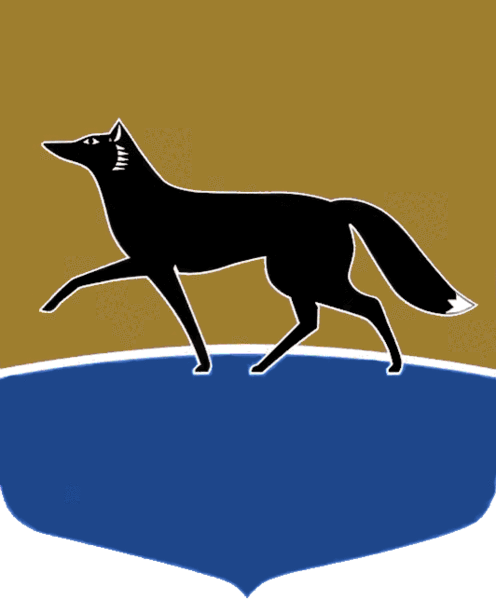 Принято на заседании Думы 26 марта 2020 года№ 568-VI ДГОб условиях приватизации муниципального имущества (нежилое встроенное помещение, расположенное по адресу: 
г. Сургут, пос. Кедровый-2, Промзона ГРЭС-2, д. 13)В соответствии с Федеральным законом от 21.12.2001 № 178-ФЗ 
«О приватизации государственного и муниципального имущества», решениями Думы города от 07.10.2009 № 604-IV ДГ «О Положении 
о порядке управления и распоряжения имуществом, находящимся 
в муниципальной собственности», от 31.05.2019 № 430-VI ДГ «О прогнозном плане приватизации муниципального имущества на 2020 год и плановый 
период 2021 – 2022 годов», рассмотрев документы, представленные Администрацией города по приватизации муниципального имущества, 
Дума города РЕШИЛА:1.	Утвердить условия приватизации муниципального имущества согласно приложению к настоящему решению.2.	Администрации города осуществить приватизацию муниципального имущества в соответствии с действующим законодательством.3.	Контроль за выполнением настоящего решения возложить
на Председателя Думы города, председателя постоянного комитета Думы города по бюджету, налогам, финансам и имуществу Красноярову Н.А.Председатель Думы города						Н.А. Красноярова«26» марта 2020 г.  Приложение   к решению Думы города  от 26.03.2020 № 568-VI ДГУсловия приватизации муниципального имущества1. Наименование, назначение имуществаНежилое встроенное помещение, назначение: нежилое2.  Адрес (местоположение)Ханты-Мансийский автономный округ – Югра, г. Сургут, пос. Кедровый-2, Промзона ГРЭС-2, д. 133.  Краткая характеристика
имуществаЛитера строения А2, этаж 1, номера 
на поэтажном плане 3 – 6, фундамент –сборные железобетонные, стены – железобетонные панели, перегородки кирпичные, перекрытия железобетонные, крыша рулонная, полы бетонные, линолеум, окна двойные створные, переплёты деревянные, двери простые, отделочные работы – штукатурка, побелка, покраска, центральное отопление, электроосвещение, скрытая проводка, крыльцо, износ – 35 %4.  Техническое состояниеФундамент и перекрытия – трещины в швах, стены и перегородки – выветривание раствора в стыках, трещины в местах сопряжения со смежными конструкциями, перекрытия – трещины, крыша – вздутие поверхности, трещины, разрывы, полы – истёртость материала у дверей и в ходовых местах, оконные переплёты рассохлись, покоробились и расшатаны в углах, дверные полотна осели, имеют не плотный притвор, отделка – потемнение и загрязнение окрасочного слоя, проржавление трубопровода, потеря эластичности изоляции проводки, следы прежних ремонтов, 
крыльцо – трещины, сколы5.  Общая площадь28,3 кв. метра6.  Кадастровый номер86:10:0000000:169007.  Сведения о зарегистрированных правах:1)  запись государственной регистрации права собственности№ 86-86-03/044/2011-028 от 12.04.20112)  ограничение прав (обременение)не зарегистрировано8.  Сведения об учёте 
в реестре муниципального имущества (реестровый номер)0926014/29.  Сведения о рыночной стоимости имущества610 000 рублей, в том числе НДС (20 %) 
101 666 рублей 67 копеек.Отчёт об оценке от 13.02.2020 № 029.1.Оценка произведена ООО Агентство оценки «Прайс-Информ» по состоянию на 13.02.202010.  Способ приватизацииАукцион в электронной форме (открытый 
по составу участников и форме подачи предложений)11.  Начальная цена 610 000 рублей12.  Шаг аукциона20 000 рублей13.  Форма платежаПлатёж единовременный